MINUTES OF THE AVON LAKEPLANNING COMMISSION MEETINGAUGUST 2, 2022CALL TO ORDERChairmen Plunkett called the Avon Lake Planning Commission Regular Meeting of August 2, 2022 to order at 7:00 p.m. in the Council Chambers of City Hall.ROLL CALLMr. Haas, Mrs. Ma, Mr. Orille, Mr. Plunkett, Mrs. Raymond, Mayor Zilka, Director of Law Ebert, Economic Development Director Esborn.Mrs. Fenderbosch was absent.APPROVAL OF MINUTESMr. Haas moved to approve the minutes of the July 6, 2022 regular meeting and July 6, 2022 Work Session meeting. Mayor Zilka seconded the motion.AYES:  All		ABSTAIN:	Orille			NAYS:	NoneGENERAL CORRESPONDENCE/ANNOUNCEMENTSNoneCOUNCIL REPORTNone  SWEAR INDirector of Law Ebert swore in applicants and members of the audience speaking to items on the agenda. Curt Thompson, 309 Monroe Street, Monroeville, Ohio 44847NEW CASES: CASE NO. 017-22NOVEON INC.-LUBRIZOL CORP550 MOORE ROADBLDG. ADDITION SITE PLANMr. Esborn stated this request is for approval of a site plan to construct an 1836-sf maintenance building addition.  The addition is located on the eastern side of a maintenance building located near the center of the Lubrizol/Avient campus.  This will be an office addition to the maintenance building.  Based on the recommendation from Planning Commission, there are no outstanding comments, this plan can do directly to the Building Department for permits.  Mr. Curt Thompson, Janotta & Herner Co., has been sworn in and was present to represent this case and answer any questions the commission may have.Mayor Zilka asked if all the comments of the Fire Department have been taken care of.Mr. Thompson stated that all the plans and comments have been addressed.  The building will be sprinklered as the rest of the buildings at Lubrizol are.Mr. Haas stated that he appreciated the commitment to Avon Lake.Mr. Haas moved to approve the Noveon/Lubrizol Site Plan for a Building Addition to the Existing building at 550 Moore Road. Mrs. Ma seconded the motion.AYES:  All			ABSTAIN: Plunkett				NAYS:  NoneMr. Plunkett stated that this case has passed.INFORMATIONAL ITEMNoneDISCUSSION ITEMMr. Plunkett stated that due to the date of the City Council meeting after the Labor Day Holiday, our meeting will need to be moved to another date.A motion was made by Mayor Zilka to move the Planning Commission meeting of September 6, 2022 to September 7, 2022.  Mr. Haas seconded the motion.ALL:		All				NAYS:	NoneMr. Plunkett stated that the next regular Planning Commission meeting will be September 7, 2022.GENERAL PUBLIC COMMENTNoneADJOURNMENTMr. Haas moved to adjourn at 7:06 p.m. the August 2, 2022 Planning Commission meeting.  Mayor Zilka seconded the motion.AYES:		All				NAYS:	None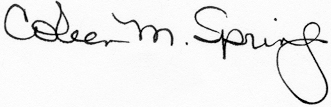 ________________________________	________________________________Mr. Plunkett, Chairperson			Coleen M. Spring, Recording Secretary